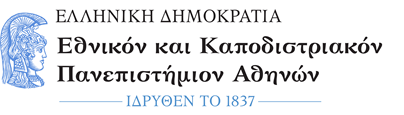 ΑΝΑΚΟΙΝΩΣΗΠαράταση υποβολής αιτήσεων για το ακαδημαϊκό έτος 2023-2024Σας ενημερώνουμε ότι η υποβολή αιτήσεων για το ακαδημαϊκό έτος 2023-2024 παρατείνεται έως και 01/09/2023 και οι ενδιαφερόμενοι καλούνται να υποβάλλουν τα δικαιολογητικά τους, είτε στη Γραμματεία του ΠΜΣ (διεύθυνση: Νοσοκομείο «Ο Ευαγγελισμός», Υψηλάντου 45-47, Κολωνάκι, Αθήνα, Τ.Κ. 10675,  Υπόψη Γεωργακοπούλου Μαρίας) είτε να τα αποσταλούν στα mail:dbs-master@med.uoa.grmarigeorg@uoa.grΕπίσης για την τηλεφωνική σας εξυπηρέτηση μπορείτε να απευθυνθείτε στη γραμματεία στο τηλέφωνο 6948077654 (κα Γεωργακοπούλου Μαρία).Ο Διευθυντής του ΠΜΣΚαθηγητής Σπύρος Ζακυνθινός